Medienvergleich In dieser Unterrichtstunde vergleichst du die Berichterstattung verschiedener deutscher und niederländischer Medien. 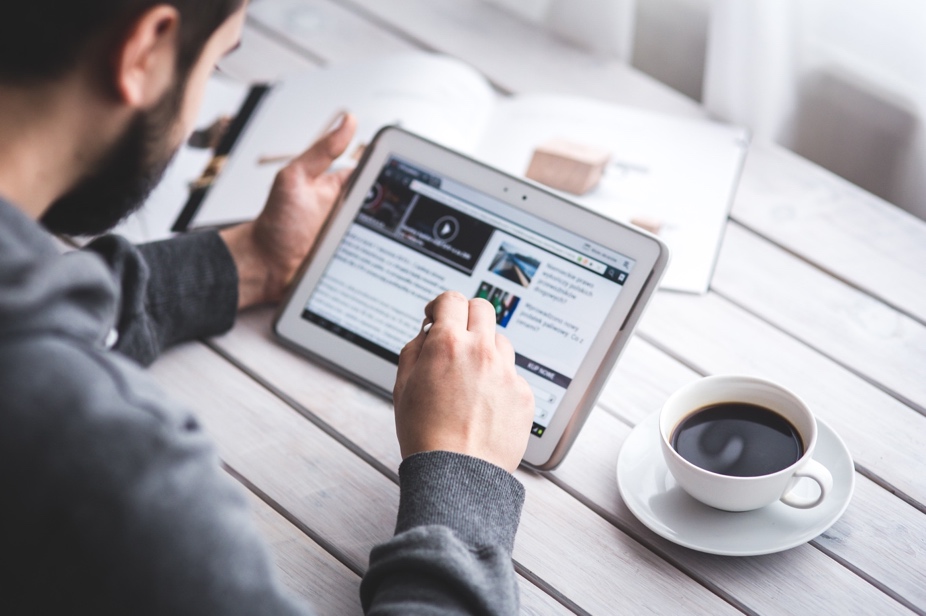 Nach dieser Stunde kannst du dein eigenes Medienverhalten benennen.kennst du unterschiedliche Formen der Berichterstattung.kannst du seriöse und weniger seriöse Berichterstattung erkennen.Kennst du verschiedene Medien des eigenen und des anderen Landes.Aufgabe 1Lest den Artikel/die Artikel und achtet dabei auf:Präsentation/Layout BilderStilZielgruppeWerden Leser möglicherweise beeinflusst?Für wie seriös haltet ihr die Artikel?Seht ihr einen Unterschied zwischen den unterschiedlichen Medien und zwischen der deutschen und der niederländischen Berichterstattung?Teilt eure Erkenntnisse, die ihr bei Aufgabe 1a gemacht habt, der Klasse mit. Welche dieser Zeitungen/Medien sind eher als Boulevardpresse einzuordnen, welche sind seriöser?THEMA 1: AstraZeneca-Stopp: Aufgrund von Nebenwirkungen in Form von Thrombosen wurde die Impfung mit dem Corona-Impfstoff von AstraZeneca in Deutschland und den Niederlanden gestoppt.AstraZeneca stop NL ADAstraZeneca stop NL De TelegraafAstrazeneca stop NL NOS
AstraZeneca-Stopp D BildAstraZeneca-Stopp D mopoAstraZeneca-Stopp D TagesschauTHEMA 2: Twitter-Hack: Im Juli 2020 wurden die Twitter-Accounts mehrerer amerikanischer Prominente und Politiker gehackt. Daraufhin wurden in ihren Namen Tweets abgesetzt, die User zu einer Geldüberweisung aufforderten.Twitter hack NL ADTwitter hack NL NOSTwitter hack NL Volkskrant
Twitter-Hack D BildTwitter-Hack D FAZTwitter-Hack D Tagesschau